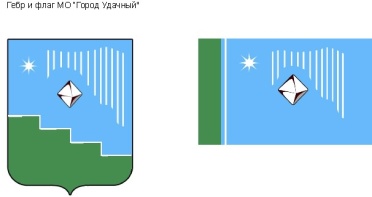 Российская Федерация (Россия)Республика Саха (Якутия)Муниципальное образование «Город Удачный»Городской Совет депутатовIV созывXXVII СЕССИЯРЕШЕНИЕ3  ноября 2020 года                                                                                                         №27-1О временном исполнении обязанностей председателя городского Совета депутатов В связи с очередным отпуском председателя городского Совета депутатов Файзулина В.В.,   городской Совет депутатов решил:1. Возложить временное исполнение обязанностей председателя городского Совета депутатов с 16 ноября 2020 года по 21 января 2021 года на заместителя председателя городского Совета депутатов Карпенко В.Н.2. Настоящее решение вступает в силу со дня его принятия.3. Контроль   исполнения   настоящего   решения   возложить   на   комиссию    по законодательству, правам граждан, местному самоуправлению (Ершов Ю.И.). Председатель городского Совета депутатов 					         В.В. Файзулин